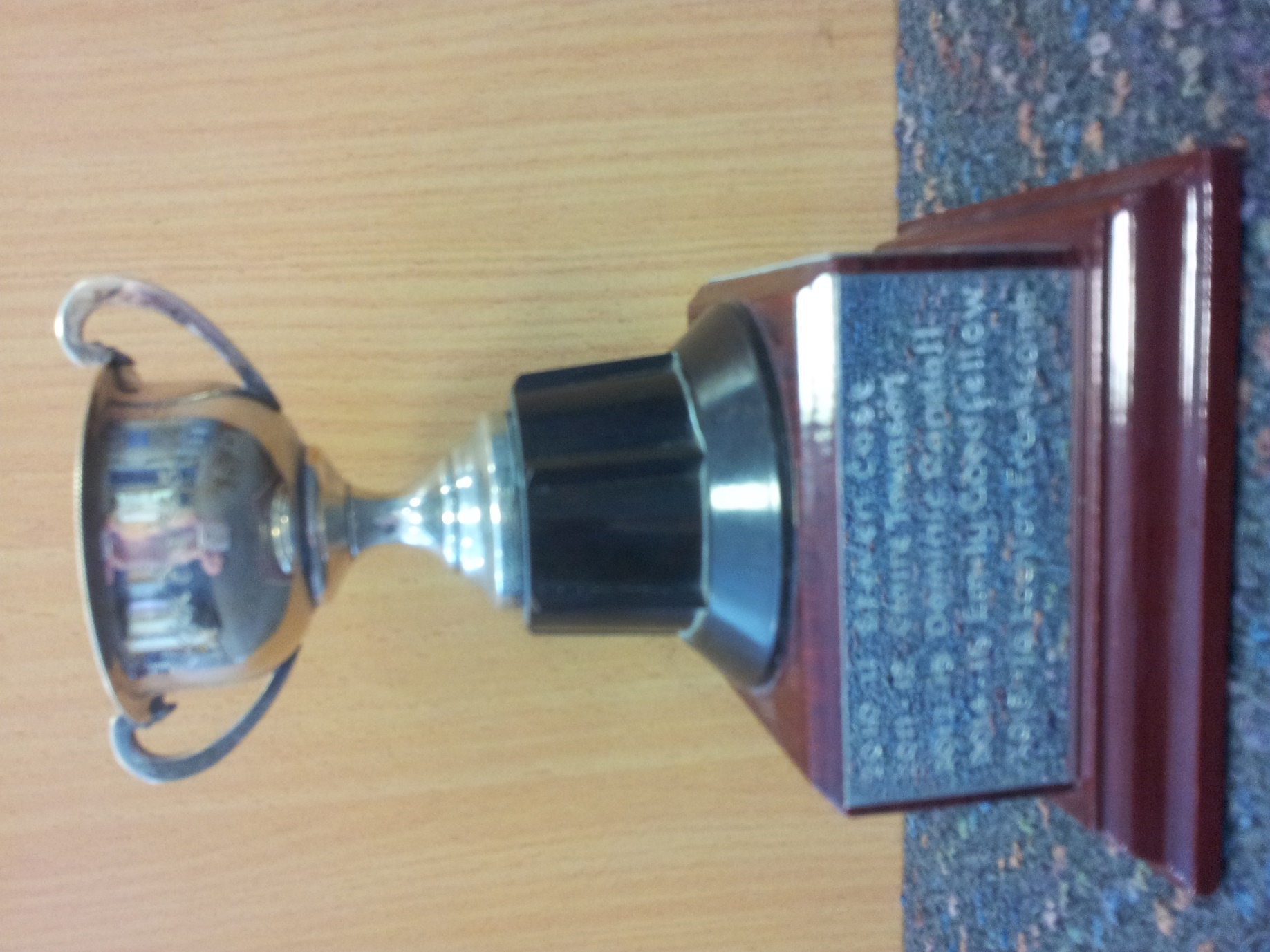 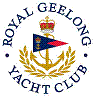 Royal Geelong Yacht Club Inc.Est 1859Trophy Deed of Gift.Trophy Deed of Gift.Trophy:Destruction Trophy (Ballarat Regatta) 1947Presented by:Ruth Plummer in memory of John SykesDate:2010For:Youth Mixed Class Member deemed most worthyRemarks / RevisionsJohn Sykes Youth AwardClick here for a List of RecipientsClick here for a List of Recipients